ISI KANDUNGAN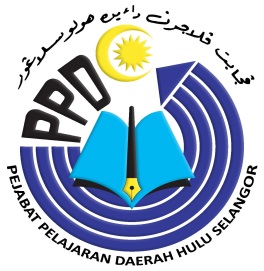 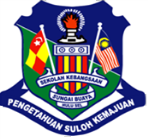 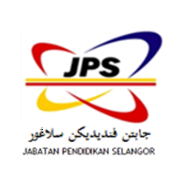 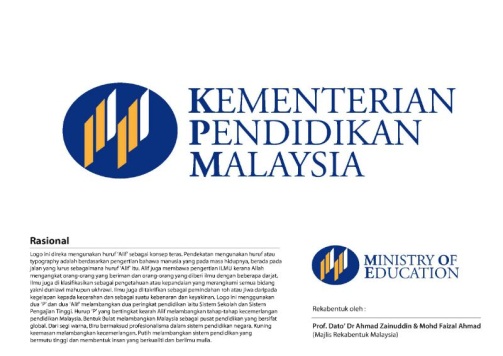 Peningkatan kualiti akademik berdasarkan kecemerlangan GPS UPSR (1.83), Peratus Lulus (86.06%) dan Bilangan 5A (15 Orang).Peningkatan Kedatangan Murid Ke Sekolah Setiap Hari (97%).  Peningkatan Pencapaian Kemenangan Dalam Pertandingan Sukan MSSD  (2 acara), MSSN          (1 acara)  dan Kokurikulum Daerah  (1 acara).Peningkatan Skor Komposit Sekolah Dalam Band 2 (82.48%).Peratus Murid Tahap Satu Menguasai Kemahiran Literasi dan Numerasi mengikut:Tahun 1	:	Literasi 90%	Numerasi 90%Tahun 2	:	Literasi 97%	Numerasi 97%Tahun 3	:	Literasi 100%	Numerasi 100%CARTA ORGANISASI PANITIA SAINS 2014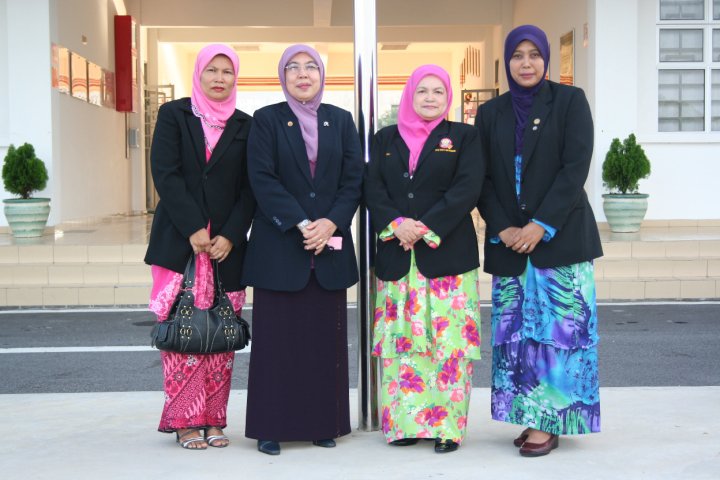 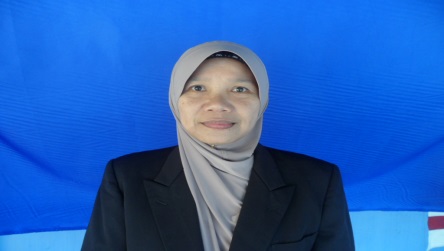 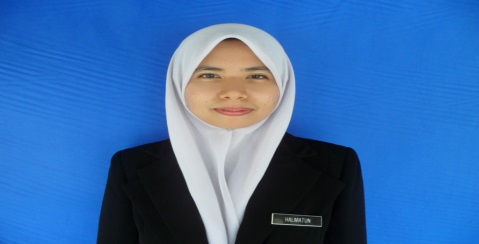 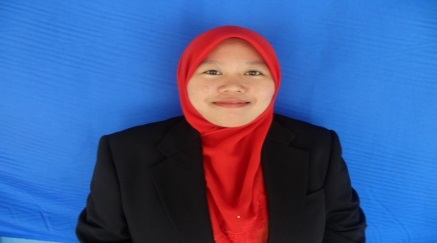 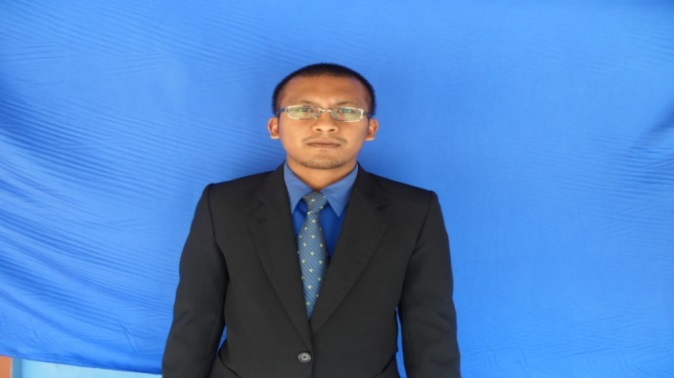 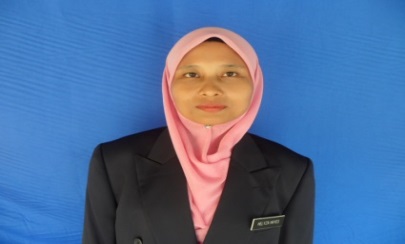 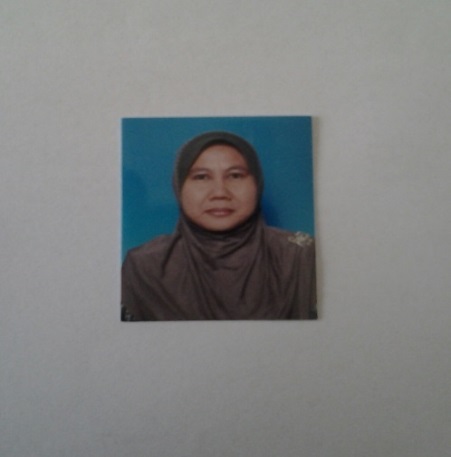 sPeCt Bidang/Unit Panitia Sains Akhir Tahun 2013ANALISIS PERSEKITARAN (SWOT/SWOC)BIDANG/UNIT* : KURIKULUM / PANITIA SAINSPELAN STRATEGIK PANITIA SAINS 2014-2016Halaman 1PENGENALAN1.1Visi dan Misi Sekolah1 - 21.2Objektif Panitia Sains31.3Carta Organisasi Panitia Sains 201442PELAN STRATEGIK2.1Jadual sPeCt52.2Analisis SWOC/SWOT62.3Pelan Strategik (Jadual 1)7 - 9Isu / Cabaran Dalam Penambahbaikan Sekolah (Susun Ikut Jurang Terbesar)Isu / Cabaran Dalam Penambahbaikan Sekolah (Susun Ikut Jurang Terbesar)Alat Semakan Program SekolahAlat Semakan Program SekolahProgram Kecemerlangan Sekolah Yang Dilaksanakan (Berdasarkan   Isu / Cabaran)Program Kecemerlangan Sekolah Yang Dilaksanakan (Berdasarkan   Isu / Cabaran)Isu / Cabaran Dalam Penambahbaikan Sekolah (Susun Ikut Jurang Terbesar)Isu / Cabaran Dalam Penambahbaikan Sekolah (Susun Ikut Jurang Terbesar)Eliminate (Hapuskan)Raise (Tambah)Program Kecemerlangan Sekolah Yang Dilaksanakan (Berdasarkan   Isu / Cabaran)Program Kecemerlangan Sekolah Yang Dilaksanakan (Berdasarkan   Isu / Cabaran)1.Hasil Kerja Murid-b, e, h, laPemeriksaan Buku Tulis Murid dan Laporan Amali Sains Secara Berkala2.Penguasaan Isi Kandungan-b, e, h, lbTeknik Menjawab Sains UPSR 3.Penguasaan KPS-b, e, h, lcGerak-Gempur UPSR4.Pencapaian Bilangan A (KBSR)-b, e, h, ldPerkampungan UPSR5.Pencapaian Band 4-6 (KSSR)Reduce (Kurangkan)Create (Wujudkan)eKlinik UPSR Sains6.Kemahiran Manipulatif Sains (KMS) -Perkasa RSKMT (SPSK PK 06)Anugerah Sijil Cemerlang Band 6Program Professor Muda (Bimbingan Rakan Sebaya)fProgram Perkampungan UPSR-Perkasa RSKMT (SPSK PK 06)Anugerah Sijil Cemerlang Band 6Program Professor Muda (Bimbingan Rakan Sebaya)gKelas Bimbingan UPSR-Perkasa RSKMT (SPSK PK 06)Anugerah Sijil Cemerlang Band 6Program Professor Muda (Bimbingan Rakan Sebaya)hSudut Panitia Sains-Perkasa RSKMT (SPSK PK 06)Anugerah Sijil Cemerlang Band 6Program Professor Muda (Bimbingan Rakan Sebaya)iMajlis Permuafakatan ibu bapa Tahun 6Sustain (Kekalkan)Sustain (Kekalkan)j Memperkasakan Penilaian Kerja Amali Sains(PEKA) dalam PdPa, c, d, f, g, i, j, ka, c, d, f, g, i, j, kkAkhbar Dalam Darjah a, c, d, f, g, i, j, ka, c, d, f, g, i, j, klMinggu Panitia Sains                                    Dalaman      Luaran(S)KEKUATAN : S1- Pencapaian mata pelajatan Sains UPSR      melebihi 90%S2- Dua orang guru adalah terlatih dan      berpengalaman mengajar mata pelajaran      sainsS3- Seorang guru mempunyai pengalaman      mengajar Sains  lebih 14 tahun S4- Seorang Guru Cemerlang SainsS5- Bilik Sains yang mudah diakses(W)KELEMAHAN:W1- Pencapaian % Sains UPSR belum mencapai 100% W2- Pencapaian Bilangan A dalam mata pelajaran Sains UPSR belum mencapai 40%W3- Masih ada murid tidak  menguasai Band      dan Tahap Penguasaan 1W4-Bilangan murid yang mendapat Band 5-6      belum mencapai 50%W5-Masih ramai murid yang tidak menguasai      Kemahiran Proses Sains (KPS)(O)PELUANG:O1- Ibu bapa mementingkan pelajaran anak-anak merekaO2- Sokongan kewangan daripada  Pihak       sekolah, PIBG  dan Ibu bapaO3- Sekolah satu sesi boleh adakan kelas tambahan waktu petang04- Hubungan baik dengan ahli politik (sumber kewangan dan program pendidikan anjuran ADUN Batang Kali)O5- Bengkel Teknik Menjawab Soalan UPSR      (Penceramah Jemputan/ Penggubal soalan Sains UPSR )O6- Program sokongan KSSR anjuran daripada       PPD dan JPNStrategi SOS1+O1+O3Meningkatkan pencapaian akademik terutama % kelulusan mata pelajaran UPSR dengan kerjasama antara guru dengan ibu bapaS1+S2+O4+O5Meningkatkan penguasaan murid dalam teknik menjawab soalan UPSR Strategi WO1. W3+W4+O1+O3+O6Meningkatkan pencapaian murid KSSR menguasai Band dan Tahap Penguasaan 5 hingga 6.(C)CABARAN:C1-  Ekspektasi ibu bapa terhadap sekolah       terlalu tinggiC2-  Masih ada ibu bapa menyerahkan anak mereka 100% kepada pihak  sekolahC3- 80% keluarga murid berpendapatan rendahStrategi  SCS3+S4+C1+C2Memastikan PdP dijalankan dengan berkesan melalui perkongsian kemahiran dan pengalaman dalam kalangan guruStrategi WCW4+W5+C1+C2Meningkatkan pencapaian Band / tahap penguasaan 5-6 dengan sokongan ibu bapaPELAN STRATEGIK JPN/PPD/SEKOLAHTAHUN 2014-2016NKRAMeluaskan Akses Kepada Pendidikan Berkualiti dan BerkemampuanJADUAL 1Sub-NKRAPrasekolah, LINUS, Sekolah Berprestasi Tinggi dan Tawaran BaruJPS/SJK-PS/01Bidang Keutamaan  PPPMKurikulum dan PentaksiranKurikulum dan PentaksiranKPI Pengarah/PPD/SekPencapaian Pelajar Dalam peperiksaan Berdasarkan Gred Purata Sekolah (GPS) UPSR 1.69 (2016).Pencapaian Pelajar Dalam peperiksaan Berdasarkan Gred Purata Sekolah (GPS) UPSR 1.69 (2016).Sektor/PPD/SekolahSekolah Kebangsaan Sungai BuayaSekolah Kebangsaan Sungai BuayaBidang/UnitKurikulum / Panitia SainsKurikulum / Panitia SainsTeras StrategikIsu-Isu StrategikStrategi Pelan TindakanKPISasaranSasaranSasaranSasaranTeras StrategikIsu-Isu StrategikStrategi Pelan TindakanKPITOV201420152016(Berdasarkan 4 teras strategik)(Huraian isu/masalah tentang BK atau fungsi organisasi)(Berdasarkan 11 anjakan PPPM atau fungsi organisasi/SWOC)(Berdasarkan 25101inisiatif atau pelan tindakan di JPN/PPD)(Pernyataan indikator yang boleh diukur)Meningkatkan Pembelajaran MuridTahap pencapaian murid dalam peperiksaan UPSR bagi mata pelajaran sains masih belum mencapai tahap cemerlangMelonjakkan pencapaian UPSR bagi mata pelajaran sains ke tahap cemerlangMeningkatkan pencapaian UPSR bagi mata pelajaran sains dari segi kualiti dan kuantitiBilanganmurid mendapat gred  A 18212427Meningkatkan Pembelajaran MuridTahap pencapaian murid dalam peperiksaan UPSR bagi mata pelajaran sains masih belum mencapai tahap cemerlangMelonjakkan pencapaian UPSR bagi mata pelajaran sains ke tahap cemerlangMeningkatkan pencapaian UPSR bagi mata pelajaran sains dari segi kualiti dan kuantiti% murid lulus91.393.395.397.3Meningkatkan Pembelajaran MuridTahap pencapaian murid dalam peperiksaan UPSR bagi mata pelajaran sains masih belum mencapai tahap cemerlangMelonjakkan pencapaian UPSR bagi mata pelajaran sains ke tahap cemerlangMeningkatkan pencapaian UPSR bagi mata pelajaran sains dari segi kualiti dan kuantitiGPMP2.202.182.162.14PELAN STRATEGIK JPN/PPD/SEKOLAHTAHUN 2014-2016NKRAMeluaskan Akses Kepada Pendidikan Berkualiti dan BerkemampuanJADUAL 1Sub-NKRAPrasekolah, LINUS, Sekolah Berprestasi Tinggi dan Tawaran BaruJPS/SJK-PS/01Bidang Keutamaan  PPPMKurikulum dan PentaksiranKurikulum dan PentaksiranKPI Pengarah/PPD/SekPencapaian Pelajar Dalam peperiksaan Berdasarkan Gred Purata Sekolah (GPS) UPSR 1.69 (2016).Pencapaian Pelajar Dalam peperiksaan Berdasarkan Gred Purata Sekolah (GPS) UPSR 1.69 (2016).Sektor/PPD/SekolahSekolah Kebangsaan Sungai BuayaSekolah Kebangsaan Sungai BuayaBidang/UnitKurikulum / Panitia SainsKurikulum / Panitia SainsTeras StrategikIsu-Isu StrategikStrategi Pelan TindakanKPISasaranSasaranSasaranSasaranTeras StrategikIsu-Isu StrategikStrategi Pelan TindakanKPITOV201420152016(Berdasarkan 4 teras strategik)(Huraian isu/masalah tentang BK atau fungsi organisasi)(Berdasarkan 11 anjakan PPPM atau fungsi organisasi/SWOC)(Berdasarkan 25101inisiatif atau pelan tindakan di JPN/PPD)(Pernyataan indikator yang boleh diukur)Meningkatkan Pembelajaran MuridTahap pencapaian murid dalam peperiksaan PKSR bagi mata pelajaran sains masih belum mencapai tahap baik (tahun 5 TOV UPSR)Melonjakkan pencapaian PKSR bagi mata pelajaran sains ke tahap baik (tahun 5 TOV UPSR).Meningkatkan pencapaian PKSR bagi mata pelajaran sains dari segi kualiti dan kuantitiBilanganmurid mendapat gred  A 18212427Meningkatkan Pembelajaran MuridTahap pencapaian murid dalam peperiksaan PKSR bagi mata pelajaran sains masih belum mencapai tahap baik (tahun 5 TOV UPSR)Melonjakkan pencapaian PKSR bagi mata pelajaran sains ke tahap baik (tahun 5 TOV UPSR).Meningkatkan pencapaian PKSR bagi mata pelajaran sains dari segi kualiti dan kuantiti% murid lulus51.5661.5671.5681.56Meningkatkan Pembelajaran MuridTahap pencapaian murid dalam peperiksaan PKSR bagi mata pelajaran sains masih belum mencapai tahap baik (tahun 5 TOV UPSR)Melonjakkan pencapaian PKSR bagi mata pelajaran sains ke tahap baik (tahun 5 TOV UPSR).Meningkatkan pencapaian PKSR bagi mata pelajaran sains dari segi kualiti dan kuantitiGPMP3.393.343.293.24PELAN STRATEGIK JPN/PPD/SEKOLAHTAHUN 2014-2016NKRAMeluaskan Akses Kepada Pendidikan Berkualiti dan BerkemampuanJADUAL 1Sub-NKRAPrasekolah, LINUS, Sekolah Berprestasi Tinggi dan Tawaran BaruJPS/SK-PS/01Bidang Keutamaan  PPPMKurikulum dan PentaksiranKurikulum dan PentaksiranKPI Pengarah/PPD/SekPencapaian Pelajar Dalam peperiksaan Berdasarkan Gred Purata Sekolah (GPS) UPSR 1.69 (2016).Pencapaian Pelajar Dalam peperiksaan Berdasarkan Gred Purata Sekolah (GPS) UPSR 1.69 (2016).Sektor/PPD/SekolahSekolah Kebangsaan Sungai BuayaSekolah Kebangsaan Sungai BuayaBidang/UnitKurikulum / Panitia SainsKurikulum / Panitia SainsTeras StrategikIsu-Isu StrategikStrategi Pelan TindakanKPISasaranSasaranSasaranSasaranTeras StrategikIsu-Isu StrategikStrategi Pelan TindakanKPITOV201420152016(Berdasarkan 4 teras strategik)(Huraian isu/masalah tentang BK atau fungsi organisasi)(Berdasarkan 11 anjakan PPPM atau fungsi organisasi/SWOC)(Berdasarkan 25101inisiatif atau pelan tindakan di JPN/PPD)(Pernyataan indikator yang boleh diukur)Meningkatkan Pembelajaran MuridMurid peroleh Band 4,5,dan 6 kurang dari 70%Memaksimumkan keberhasilan murid bagi setiap ringgit Meningkatkan peratus murid mendapat Band 4-6 dalam matapelajaran Sains% Band (TP) 6% Band (TP) 5% Band (TP) 4% Band (TP) 1-30163945319423662145349234730Meningkatkan Pembelajaran MuridTahap penguasaan Kemahiran Proses Sains (KPS) masih rendahMemaksimumkan keberhasilan murid bagi setiap ringgitMeningkatkan tahap penguasaan KPS murid ke tahap yang cemerlang% murid menguasai bahagian B (15 markah ke atas)40557085Meningkatkan Pembelajaran MuridTahap penguasaan murid dalam kemahiran berfikir aras tinggi sangat rendahMemaksimumkan keberhasilan murid bagi setiap ringgitPelaksanaan HOTS (Higher Order Thinking Skills) dalam PdP dan latihan% murid menguasai soalan aras tinggi50607080